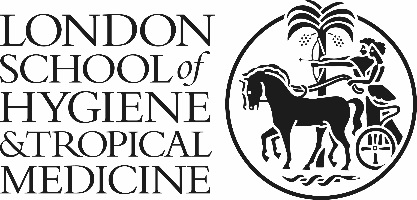 Faculty Summary of Annual Programme Directors’ ReviewsThis Review should cover all provision; please make references to/distinctions between Face-to-Face and Distance Learning as appropriate. Please note that completed and approved summaries will be posted on LSHTM’s intranet.Academic YearFacultyProgramme TitlesInterfaculty Programme Titles* (including partner Faculty)*For which this Faculty is designated lead for the reporting yearTaught Programme Director and AuthorDate Summary Approved by FPGTCDate Submitted to PMRCExecutive Summary of the Past Academic YearThis should include commentary on:Recruitment data;Retention, attainment and destination data;Developments of the Faculty’s academic portfolio, including Validation, Revalidation and Periodic Review, and Major Amendments;Challenges faced and actions taken; andEnhancement and good practice for disseminationExternal Examiner and Professional, Statutory and Regulatory Body (PSRB) FeedbackSummarise and critique the themes arising from External Examiner and PSRB reporting, and detail actions to be taken in response.Student and Staff FeedbackSummarise and critique the themes arising from student (particularly the PTES) and staff feedback, and detail actions to be taken in response.Management of Collaborative ProvisionPlease summarise the effectiveness of current communications and management operations of the Faculty’s partnerships. This should include an appraisal of the work of the joint Programme management groups/committees in improving the student experience. Further Comments / Additional DetailIf needed, please provide details of any other comments or issues you would like to mention that have not been captured elsewhereProposed Developments for the Next Academic YearPlease provide detail of plans to augment or develop the Faculty’s provision, including Validations, major amendments, and changes through Periodic Review and RevalidationAction Plan for Current and Future Academic YearsAction Plan for Current and Future Academic YearsAction Plan for Current and Future Academic YearsAction Plan for Current and Future Academic YearsAction Plan for Current and Future Academic YearsAction Plan for Current and Future Academic YearsThis may include actions identified in response to strategic developments, a response to issues raised via student feedback, planned curriculum developments, proposals for addressing resource issues etc.This may include actions identified in response to strategic developments, a response to issues raised via student feedback, planned curriculum developments, proposals for addressing resource issues etc.This may include actions identified in response to strategic developments, a response to issues raised via student feedback, planned curriculum developments, proposals for addressing resource issues etc.This may include actions identified in response to strategic developments, a response to issues raised via student feedback, planned curriculum developments, proposals for addressing resource issues etc.This may include actions identified in response to strategic developments, a response to issues raised via student feedback, planned curriculum developments, proposals for addressing resource issues etc.This may include actions identified in response to strategic developments, a response to issues raised via student feedback, planned curriculum developments, proposals for addressing resource issues etc.Action NumberFormat: 17/18-1Identified IssuePlanned ActionPerson ResponsibleExpected Completion DateComment/Update